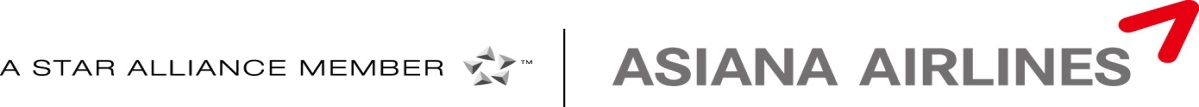 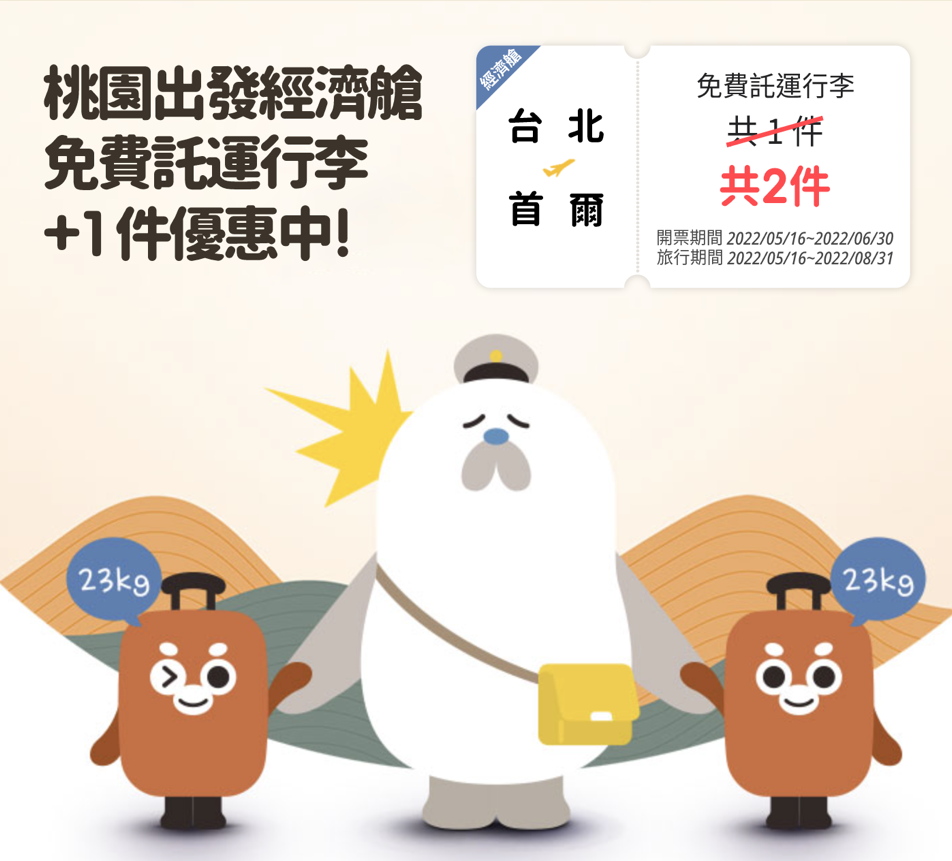 韓亞航空 台灣出發之韓國線經濟艙免費託運行李多1件    開票日 : 2022/05/16~2022/06/30 ( 韓國線 ) 搭乘日 :  2022/05/16~2022/08/31 ( 回程若在 2022/08/31之後,恕無法提供 )適用路線 : TPE/ICN, ( 台灣出發單程或來回均可 ) 艙等 : 經濟艙 ( L, N, X 艙 除外 ) 適用對象 : 成人 , 兒童 (嬰兒票不適用)提供項目 : 託運行李多1件 (23公斤以內 ,每件長寬高總和不能超過158公分  )注意事項 : 限韓亞航空正班機。聯營航班、他航恕不適用無法與其他行李優惠合併使用行程中有其他延伸點不適用以上優惠僅適用於台灣地區旅行社或本公司官網開票 不用申請 , 機票上自動顯示免費託運行李件數 韓亞航空敬啟 2022,05.16